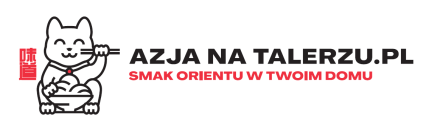 ……………………………………………                Miejscowość i data ZAŁĄCZNIK 1. FORMULARZ ODSTĄPIENIA OD UMOWY(formularz ten należy wypełnić i odesłać tylko w przypadku chęci odstąpienia od umowy)Adresat: Smart Food Sp. Z o.o., NIP: 955-244-97-83, ul. Jesienna 4, 70-807 Szczecin adres e-mail: bok@azjanatalerzu.plOŚWIADCZENIE O ODSTĄPIENIU OD UMOWY SPRZEDAŻY………………………………………………………… Data zawarcia umowy (*) / odbioru (*)………………………………………………………… Imię i nazwisko / nazwa firmy wraz z numerem NIP …………………………………………………………Adres konsumenta(-ów) …………………………………………………………Nr zamówienia / paragonu…………………………………………………………Nr telefonu i adres e-mail do kontaktu: Ja/My(*) niniejszym informuję/informujemy(*) o moim/naszym odstąpieniu od 
umowy sprzedaży następujących rzeczy(*)/umowy dostawy następujących rzeczy(*) /umowy o dzieło polegającej na wykonaniu następujących rzeczy(*)/o świadczenie następującej usługi(*)…………………………………………………………………………………………………............... …………………………………………………………………………………………………............... …………………………………………………………………………………………………............... …………………………………………………………………………………………………............... …………………………………………………………………………………………………............... Nazwa zwracanych produktów z numerami indeksówCałkowitą kwotę zwrotu proszę przekazać na poniższe konto. …………………………………………… 
Kwota do zwrotu  Numer konta bankowego 
Nazwa baku:…………………………………………………………………………………………… Imię i Nazwisko właściciela konta bankowego:.…………………………………………………… Adres właściciela konta bankowego:.……………………………………………………………….……………………..………… 			…………………………….…….. Czytelny podpis osoby zwracającej                                     Podpis osoby przyjmującej towar (*) Niepotrzebne skreślić.